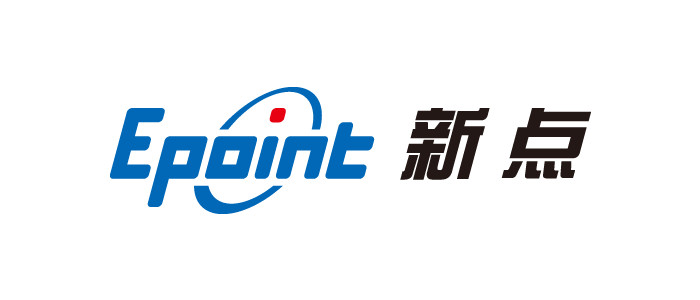 巩义电子招投标系统投标文件制作工具操作手册目   录系统前期准备浏览器配置注：必须使用IE浏览器。Internet选项为了让系统插件能够正常工作，请按照以下步骤进行浏览器的配置。1、打开浏览器，在“工具”菜单→“Internet选项”，如下图：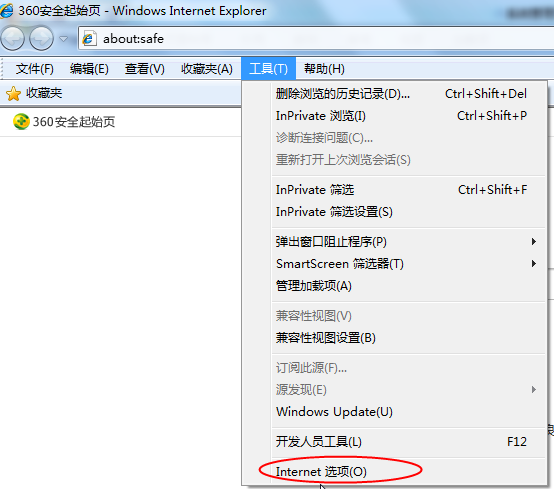 2、弹出对话框之后，请选择“安全”选项按钮，具体的界面，如下图：  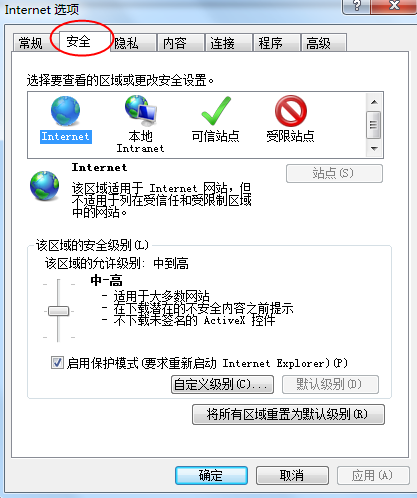 3、点击绿色的“可信站点”的图片，会看到如下图所示的界面，如下图：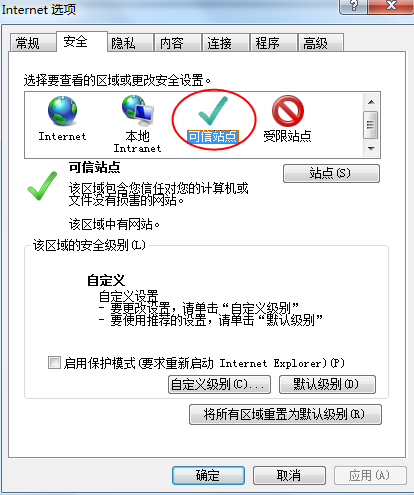 4、点击“站点” 按钮，出现如下对话框，如下图：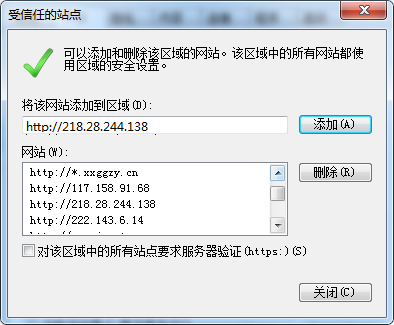 输入地址，格式例如：http://218.28.244.138然后点击“添加”按钮完成添加，再按“关闭”按钮退出。5、设置自定义安全级别，开放Activex的访问权限，如下图：   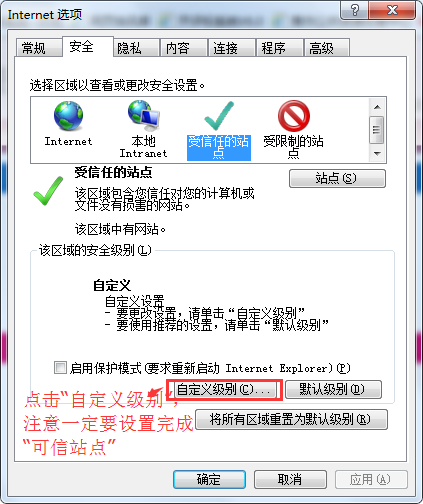 会出现一个窗口，把其中的Activex控件和插件的设置全部改为启用，如下图：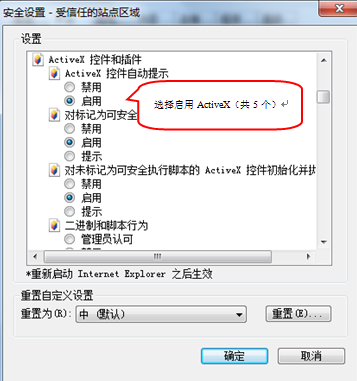 文件下载设置，开放文件下载的权限：设置为启用，如下图：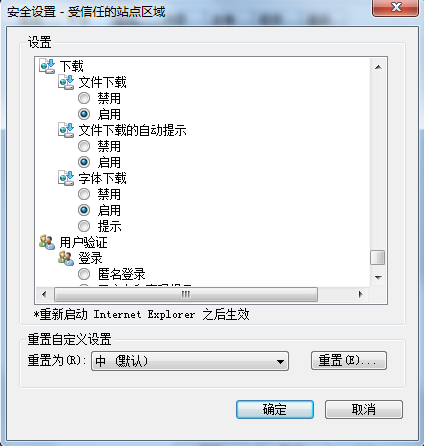 关闭拦截工具浏览器配置操作完成后，如果系统中某些功能仍不能使用，请将拦截工具关闭再试用。比如在windows工具栏中关闭弹出窗口阻止程序的操作，如下图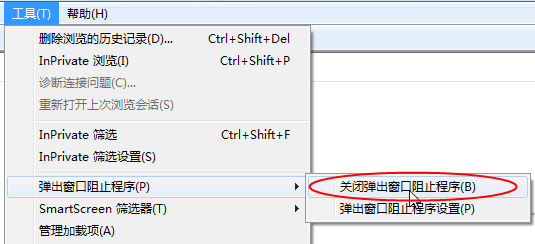 设置兼容性点击IE菜单栏里边的工具-兼容性视图设置，如下图：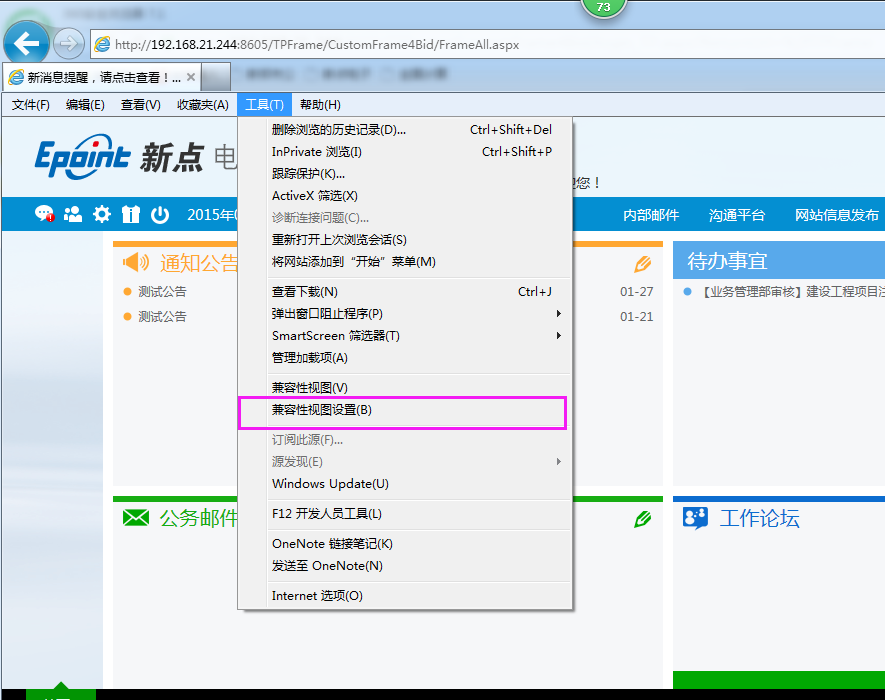 进入如下页面：将218.28.244.138站点添加到兼容性视图的网站。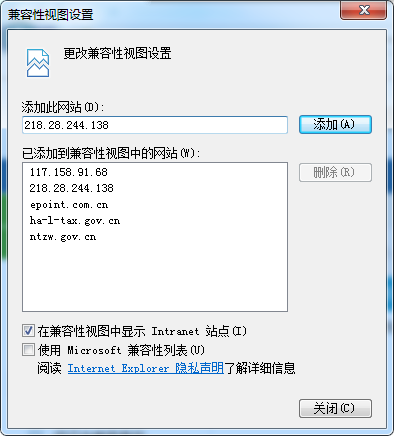 将网站地址添加进去即可。切换到隐私选项卡，将“启动弹出窗口阻止程序”前的对勾去掉，如下图所示：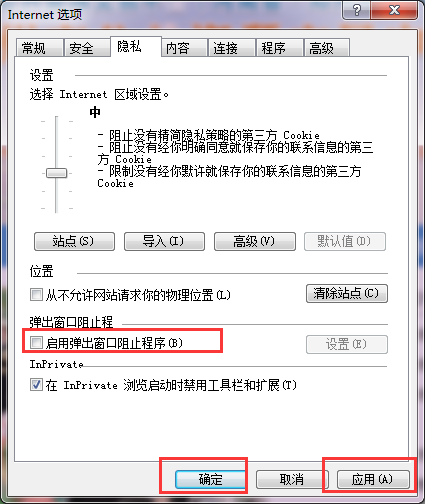 所有设置完成后，点击【应用】，然后点击【确定】，保存设置即可。招标文件制作步骤（有清单范本）工程有清单范本招标文件制作说明：什么时候选择有清单范本？ 选择无清单范本的前提是清单文件能通过清单转换工具进行转换，也就是：房建类标准招标清单。如何进入在线制作招标文件打开【招标文件菜单】点击【制作招标文件】选择需要制作的招标文件的标段，选择需要制作的招标文件的标段。如下图所示：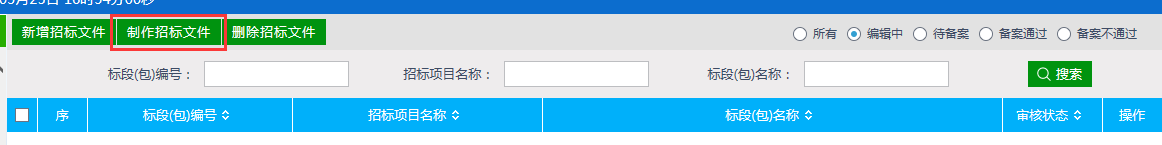 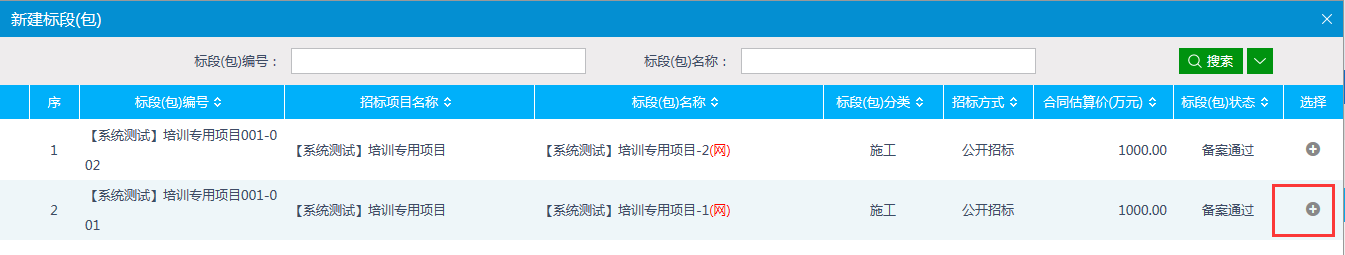 	选择使用的范本：巩义市工程无范本有清单，点击【选择】确定招标文件制作信息，最后点击确定打开招标文件在线制作页面。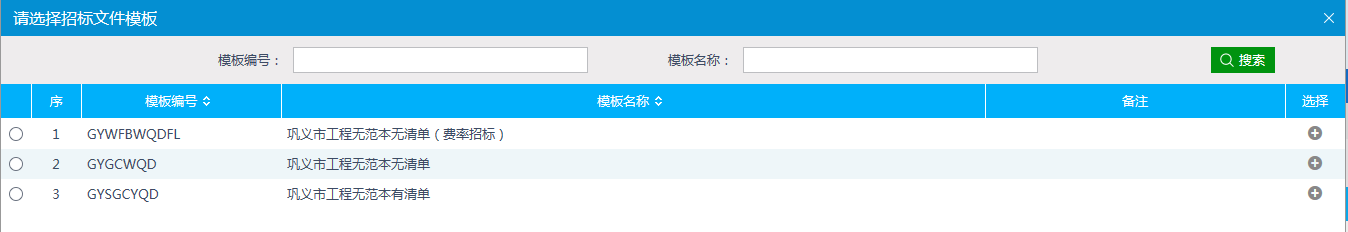 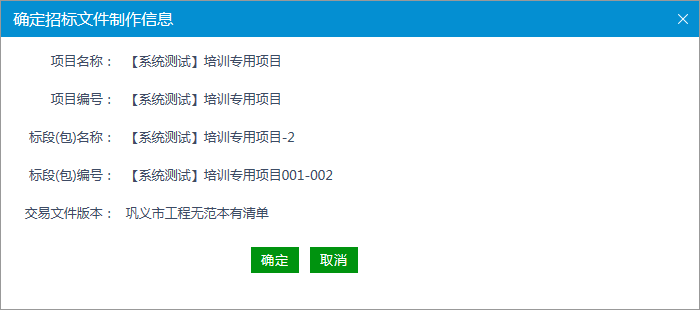 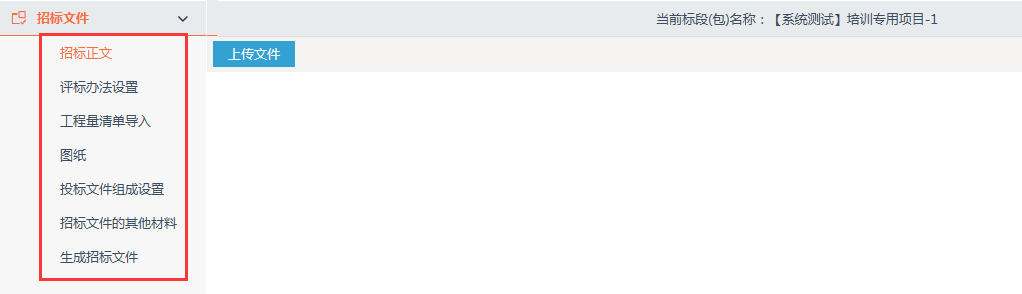 备注：在线制作招标文件页面里的内容是自动保存，如果制作页面关闭可通过以下方式重新进入。	返回到控制价文件页面，找到编辑中状态的记录，点击后方【】 修改招标文件。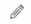 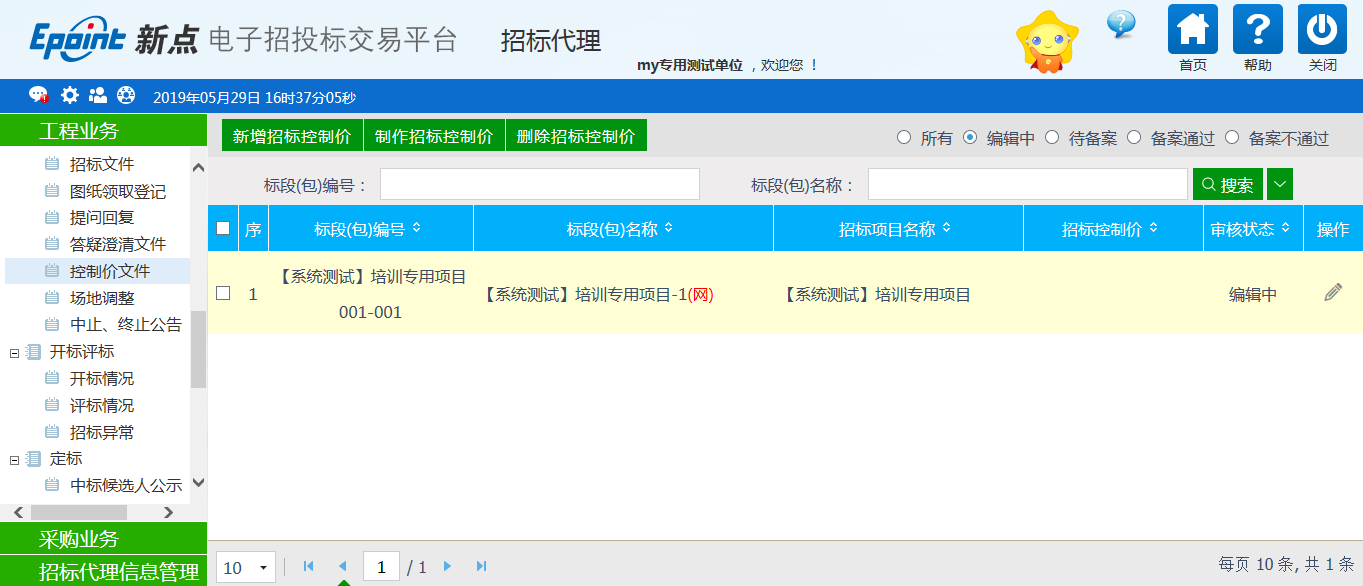 	将编辑中的控制价文件中必填的内容填写完毕之后，下方找到【修改】，点击此按钮可以再次进入控制价文件在线制作页面。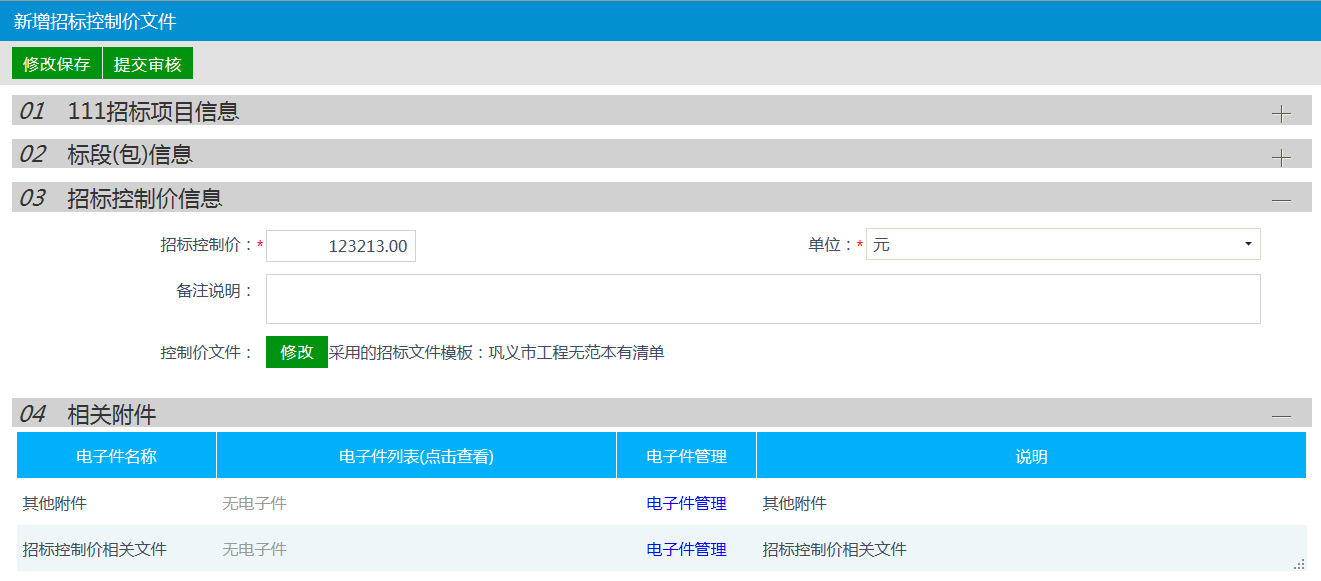 在线制作步骤在线制作有以下几个操作步骤：招标正文上传-->评标办法设置-->工程量清单导入-->图纸-->投标文件组成设置-->招标文件的其他材料-->生成招标文件。招标正文招标正文处可以上传word 版的文件。此处的功能是请将已经编辑好的word版的招标文件导入到此处。点击【上传文件】找到word版的文件后上传。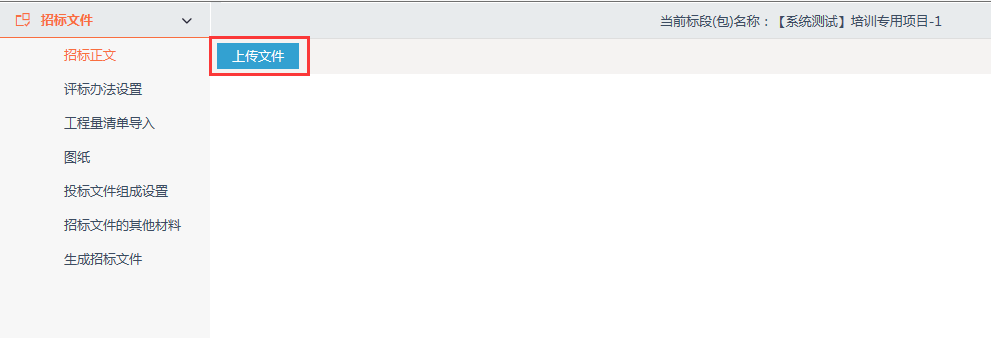 评标办法设置在此处选择使用的评标办法：综合评分法_有清单，点击保存按钮。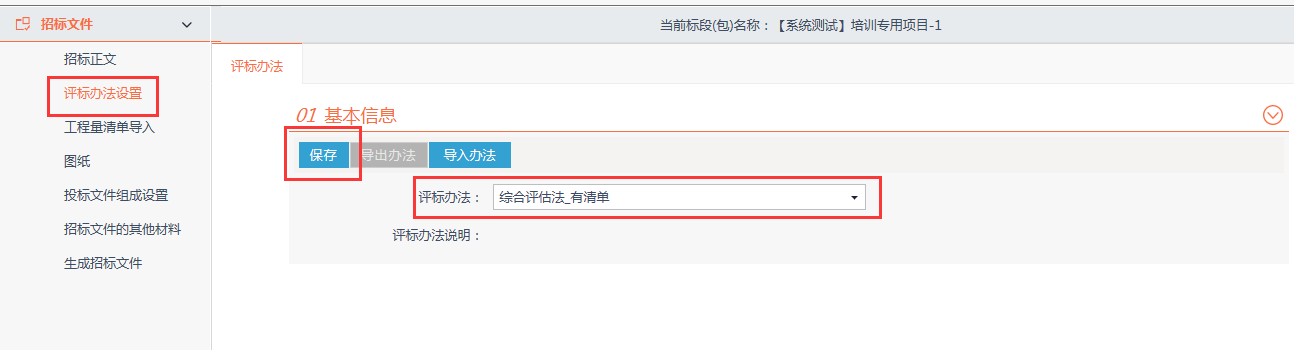 保存之后，页面内会增加评标办法设置的标签，如图：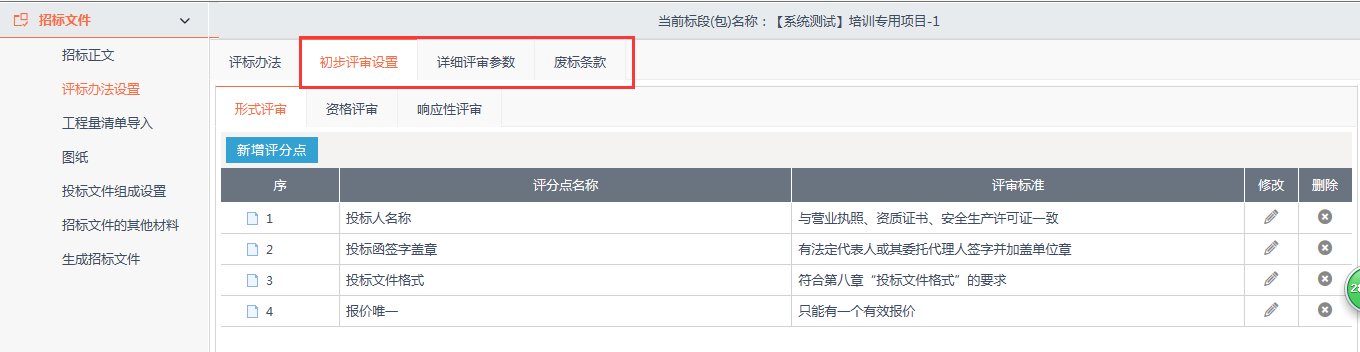 初步评审初步评审下，有3项内容：形式评审、资格评审、响应性评审。页面内预留的有几项评分点，如果不符合招标文件要求， 可以点击右侧的【】 删除当前评分点。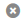 如何新增评分点？以“形式评审”为例，点击当前页面下【新增评分点】，在下图处，输入“评分点名称”，“评审标准”。“ 打分方式”不能更改，只有符合性打分，“是否必过项”代表评委在对此项评分点是否可以跳过，“评分查看地址”可以忽略。录入完毕之后， 点击保存按钮，当前评分点新增完毕。 重复以上步骤，将“形式评审”的所有评分点都录入完毕。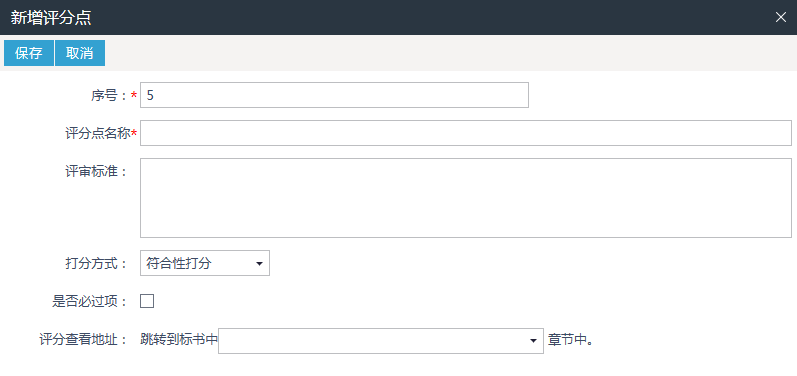 “资格评审”、“响应性评审”操作方式和“形式评审”一致，这里就不再多做赘述。详细评审详细评审下，有3项内容：商务标、技术标评分参数、综合标评分参数。页面内预留的有几项评分点，如果不符合招标文件要求， 可以点击右侧的【】 删除当前评分点。如何新增评分点？以“商务标”为例，点击当前页面下【新增评分点】，在下图处，输入“评分点名称”，“评审标准”。选择“打分方式”，输入“最高分”和“最低分”，“评分查看地址”可以忽略。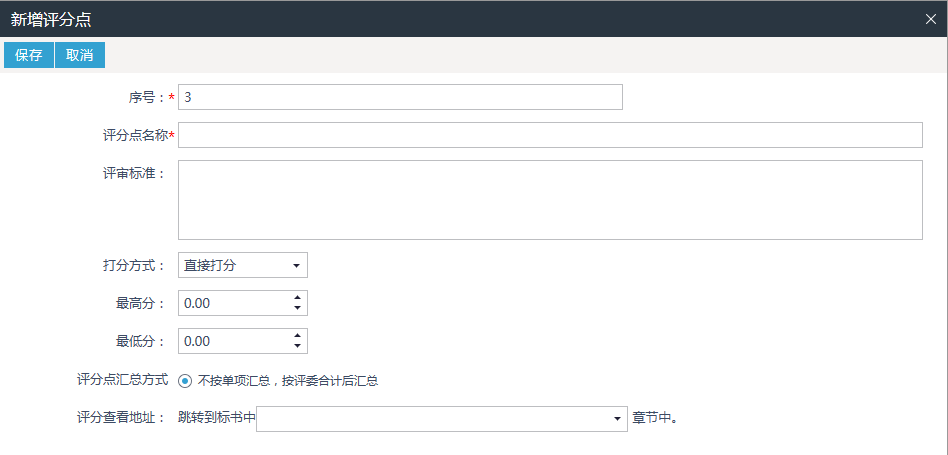 录入完毕之后， 点击保存按钮，当前评分点新增完毕。 重复以上步骤，将“商务标”的所有评分点都录入完毕。“技术标评分参数”、“综合标评分参数”操作方式和“形式评审”一致，这里就不再多做赘述。废标条款此处废标条款可以录入也可不录入。工程量清单导入封面扫描件点击【上传封面扫描件】，选择需要上传的扫描件，不要直接上传图片格式的文件，请把扫描的图片放到word之后，再上传此word。上传完毕后提示上传成功。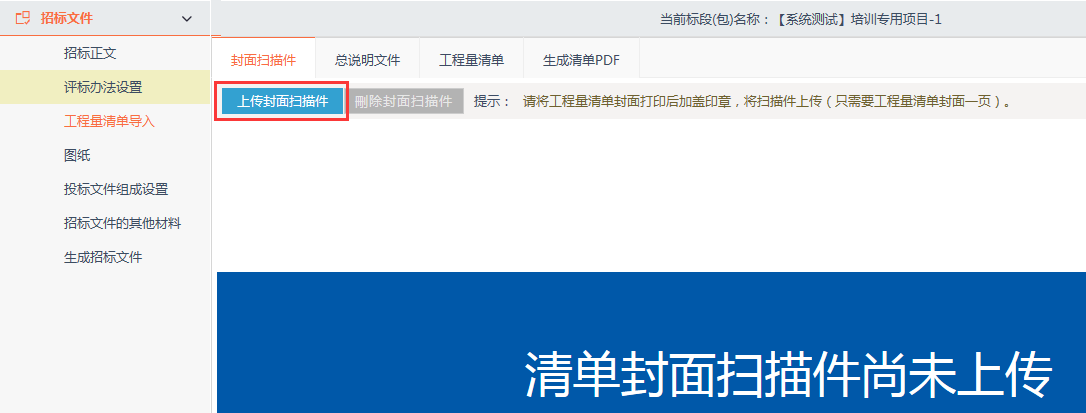 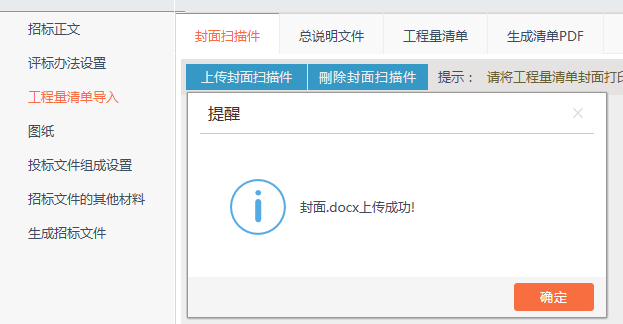 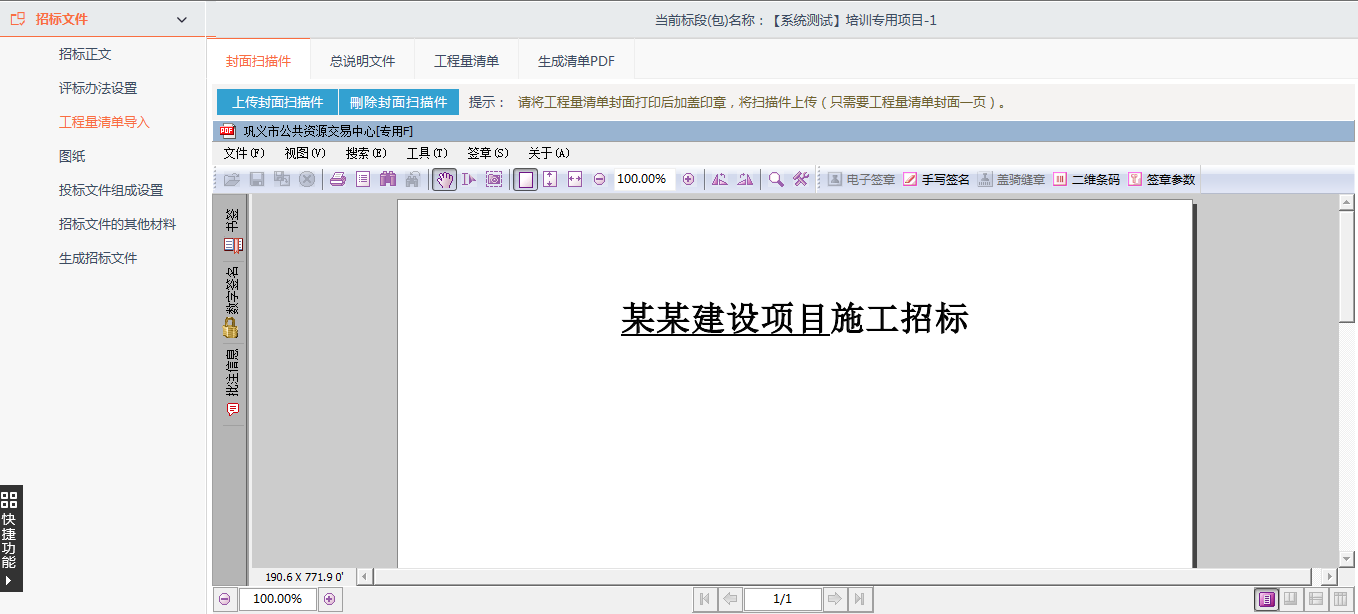 总说明文件点击【总说明文件】，选择需要上传文件。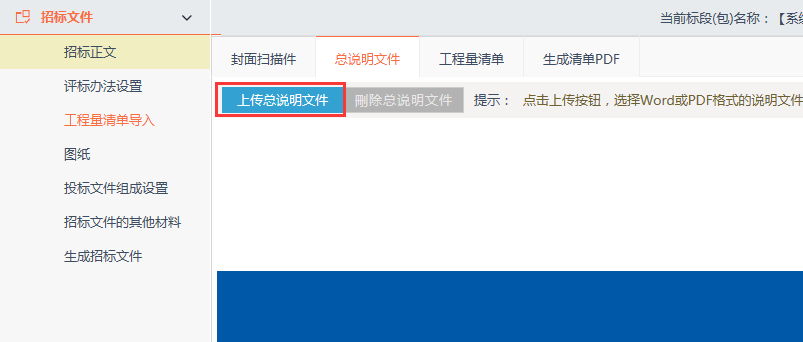 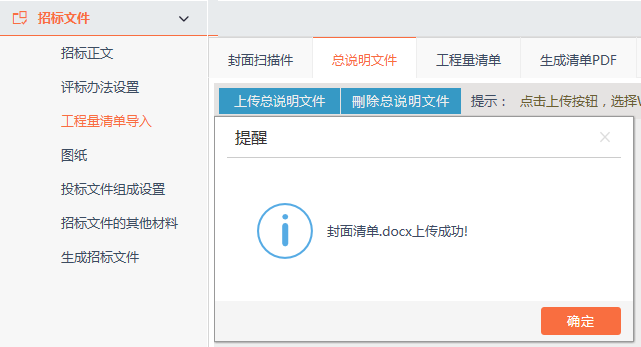 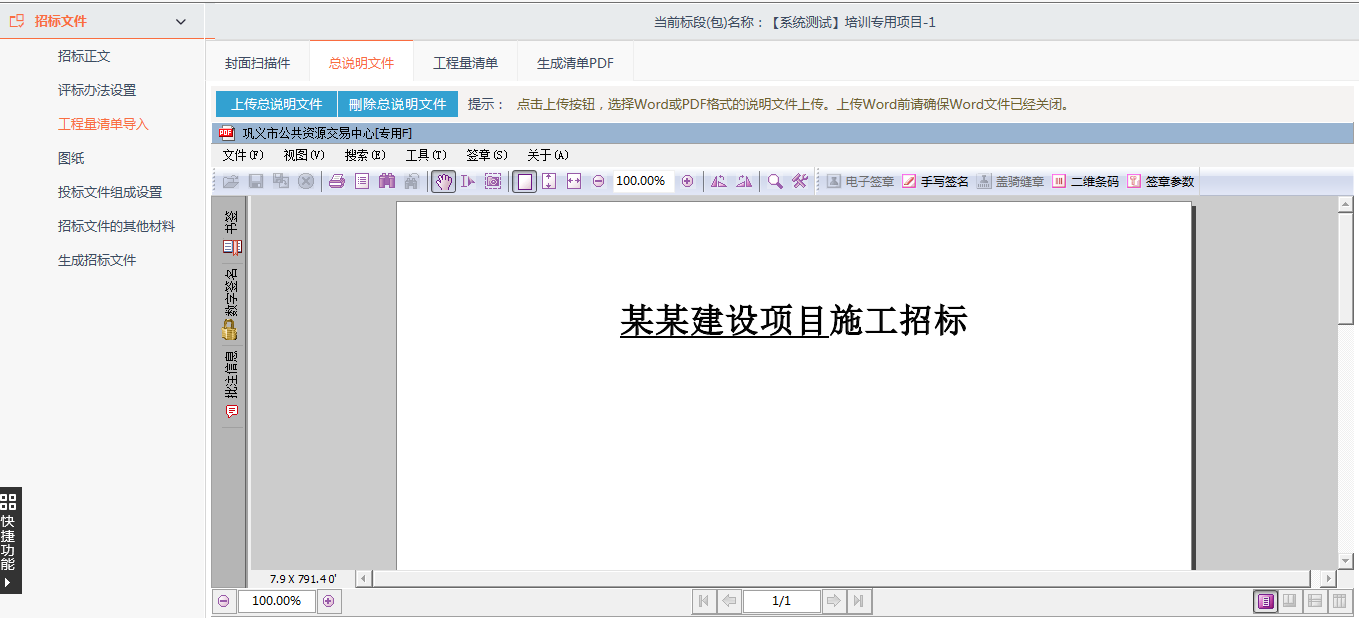 工程量清单点击【上传清单】，此处上传的清单格式要求是：  *.eynzbx 格式的文件。此格式的获取方式后期会有专人负责，请直接与其联系即可。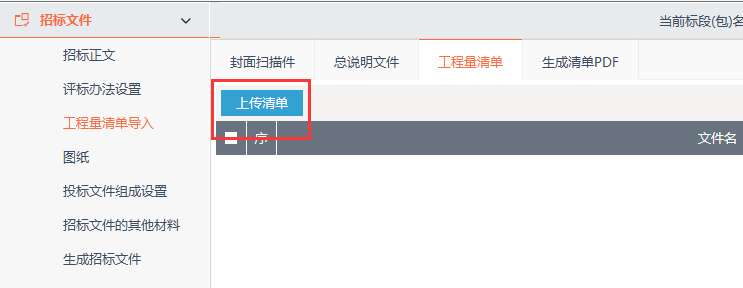 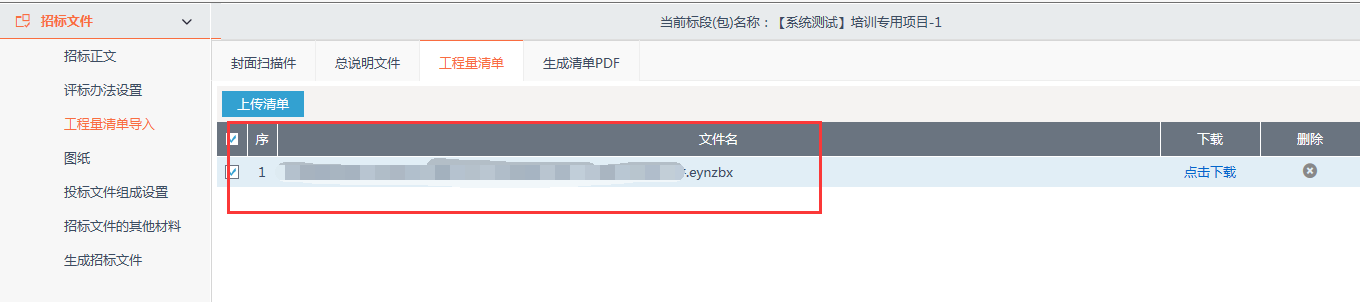 生成清单pdf点击【生成文件】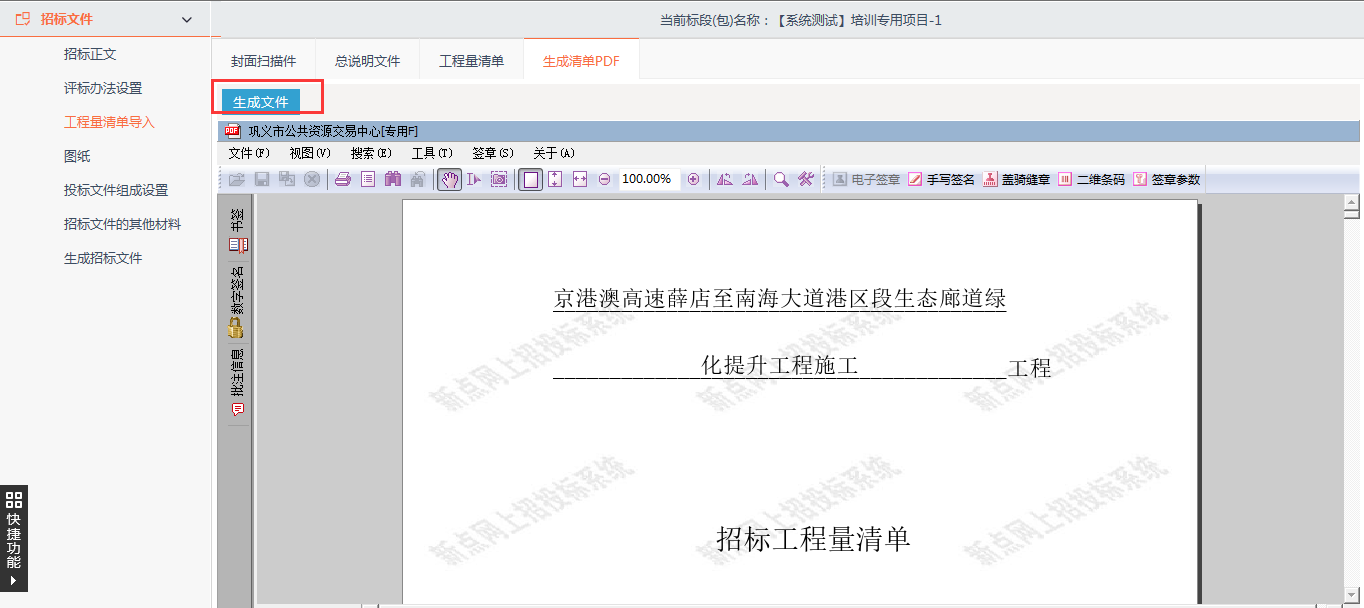 图纸点击【图纸】节点，图纸上传需要新增节点，选中“所有图纸”节点，点击【新增】按钮，输入节点名称，点击【保存】即可新增节点。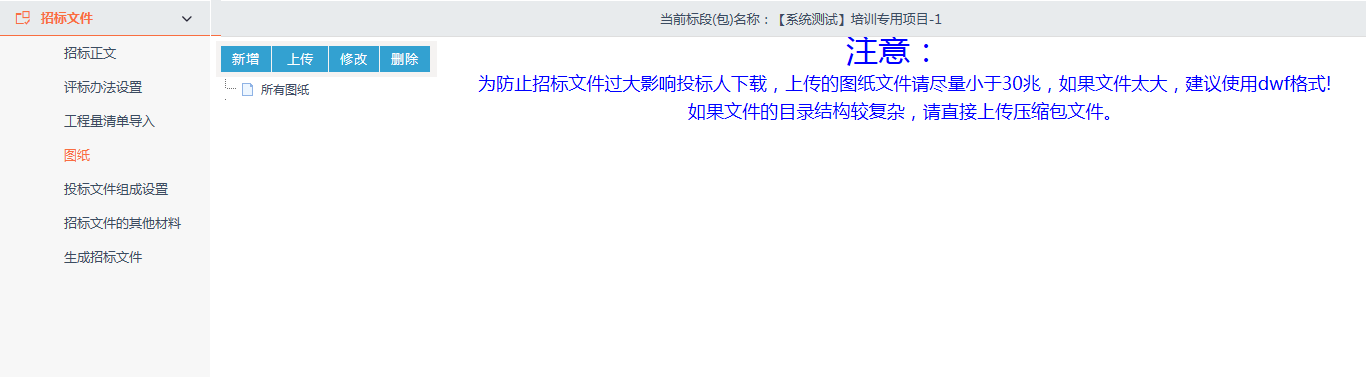 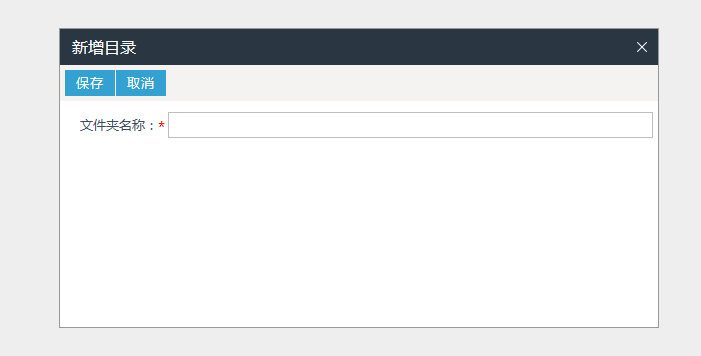 新增节点之后，点击【上传】按钮 选择需要上传的图纸文件，上传即可。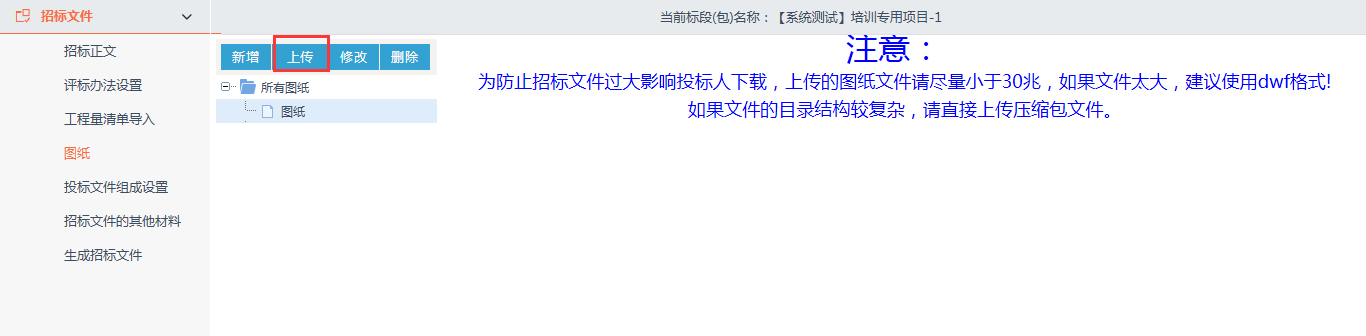 投标文件组成设置投标文件组成工程有清单范本在投标文件组成设置处预留的有投标目录，代理单位在制作招标文件的时候请将word 版的招标文件的投标目录以这个顺序进行制作。投标文件目录是可以新增或者删除的。点击【新增】可以增加节点。 只有【新增】过的节点才可以删除，系统默认的目录是不能删除的。备注：代理单位word版的招标文件的投标目录如果跟系统里的目录如果不一致，招标文件应事先规定好以哪个为准。否则因为电子招标文件和纸质招标文件不一致造成的废标，由代理单位负责。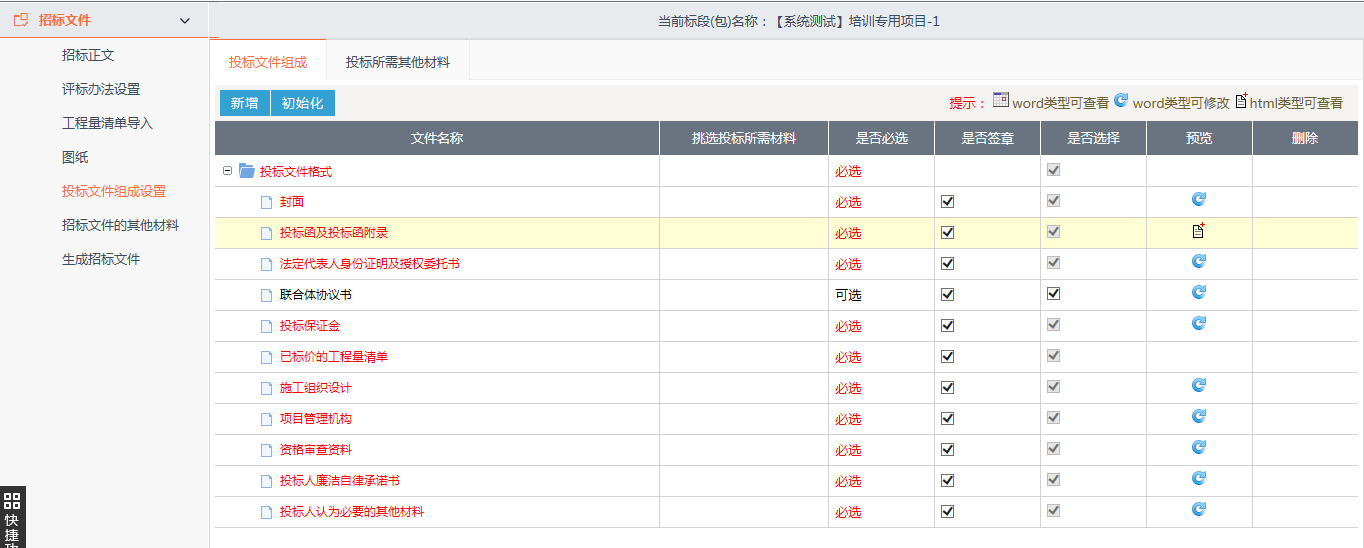 投标所需其他材料此处如果有其他材料可以在此上传，没有直接跳过即可。招标文件的其他材料此处如果有其他材料可以在此上传，没有直接跳过即可。生成招标文件相关文件转换点击转换按钮，转换成电子格式。转换完毕之后，提示进入下一步。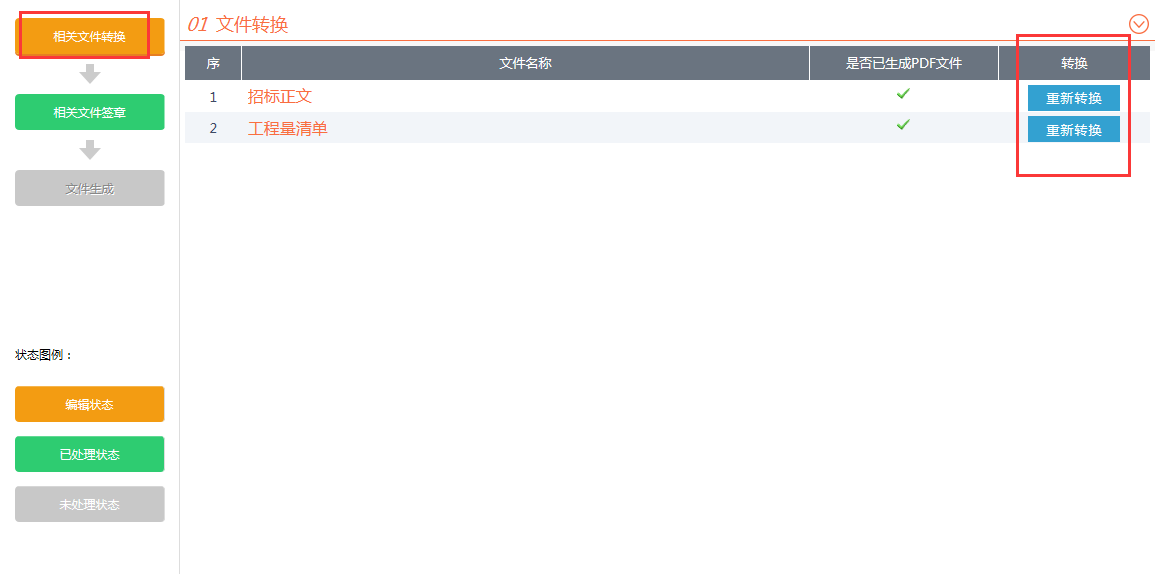 相关文件签章根据以下图示提示步骤进行签章操作。签章完毕之后，提示进入下一步操作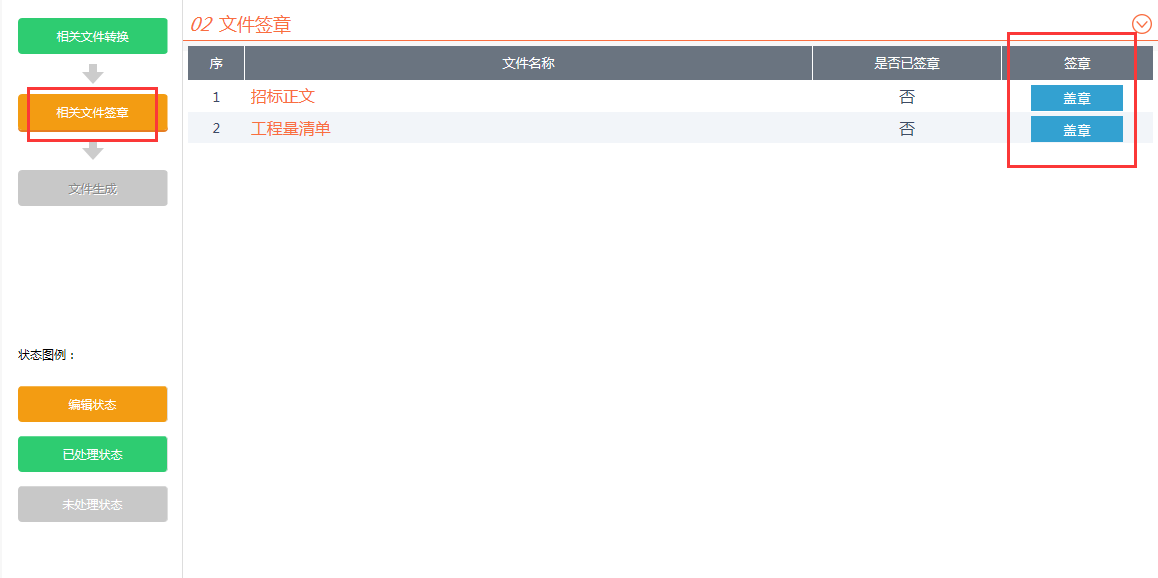 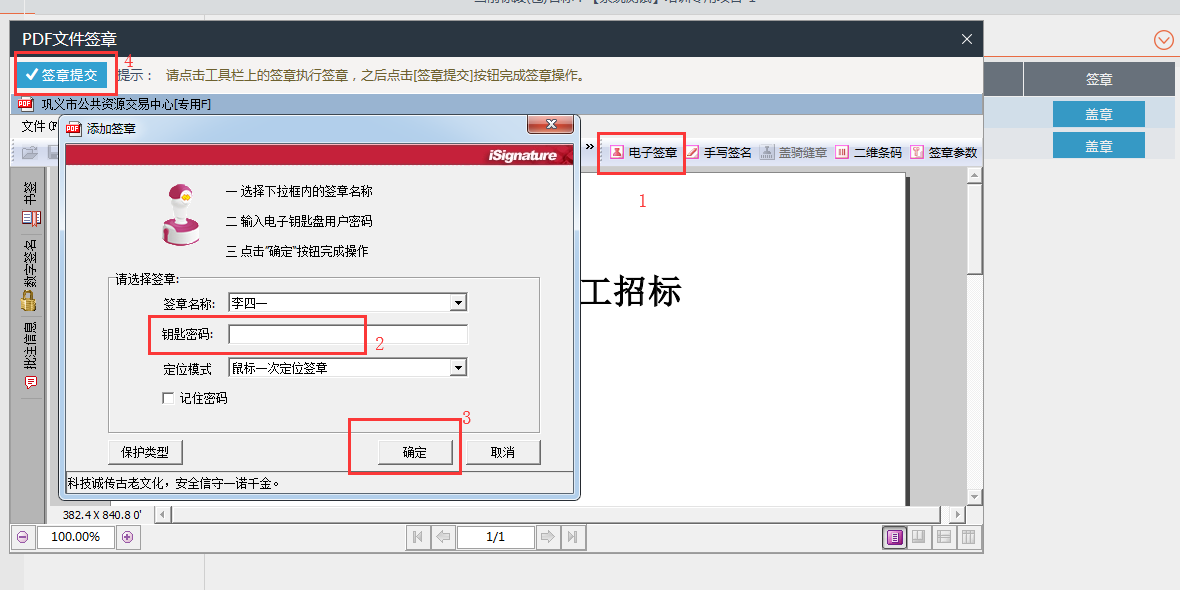 文件生成点击生成按钮，等待生成完毕之后，点击红框内的号，可展示出生成之后的电子招标文件。生成的招标文件格式为  *.GYZF 格式的文件。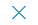 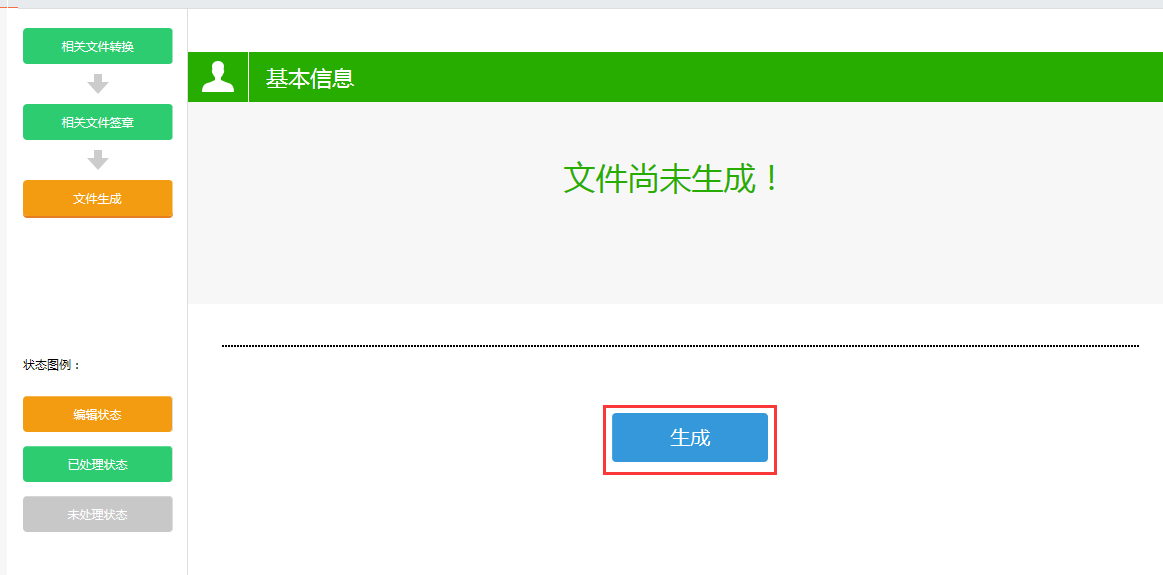 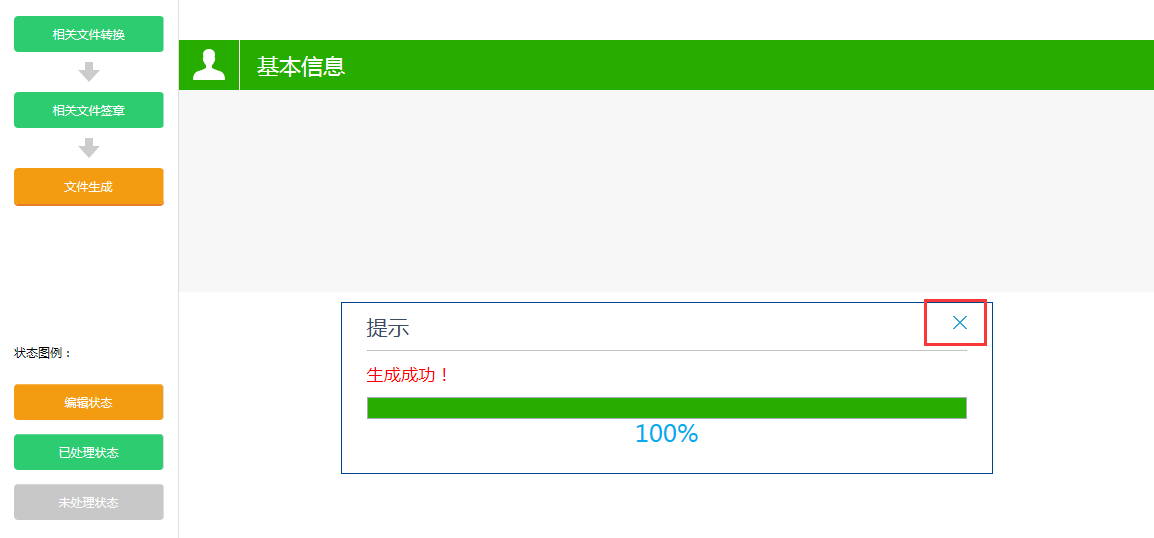 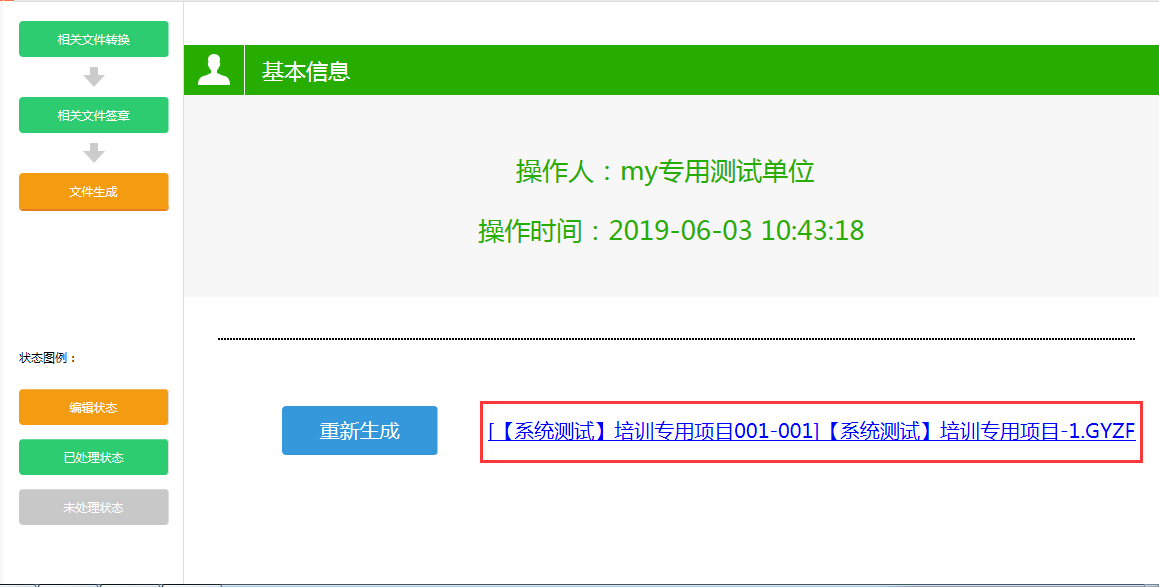 生成完毕之后，将此页面关闭，从新打开编辑中的招标文件记录，填写完整招标文件的基本信息，提交备案即可。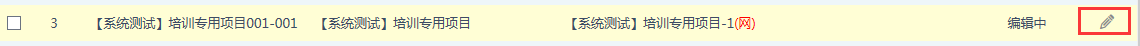 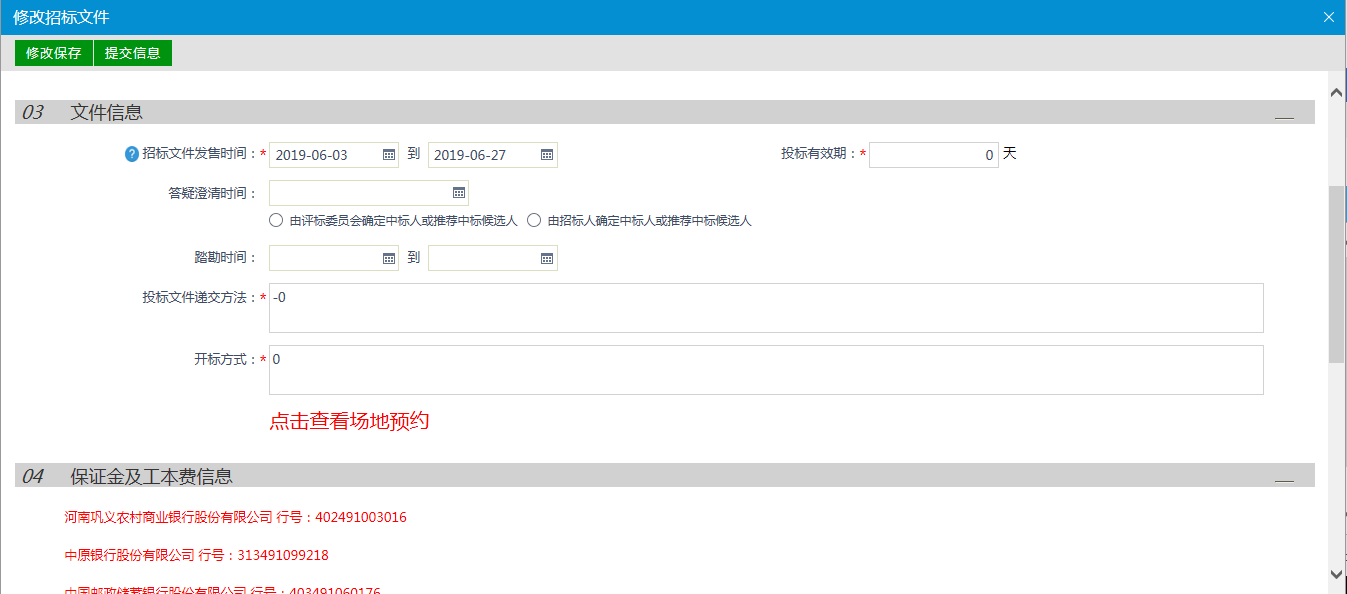 控制价文件说明：如果没有选择的有清单范本，控制价文件可以不用制作；如果控制价文件只有总价，也不需要制作。打开【招标文件菜单】点击【制作招标文件】选择需要制作的招标文件的标段，选择需要制作的招标文件的标段。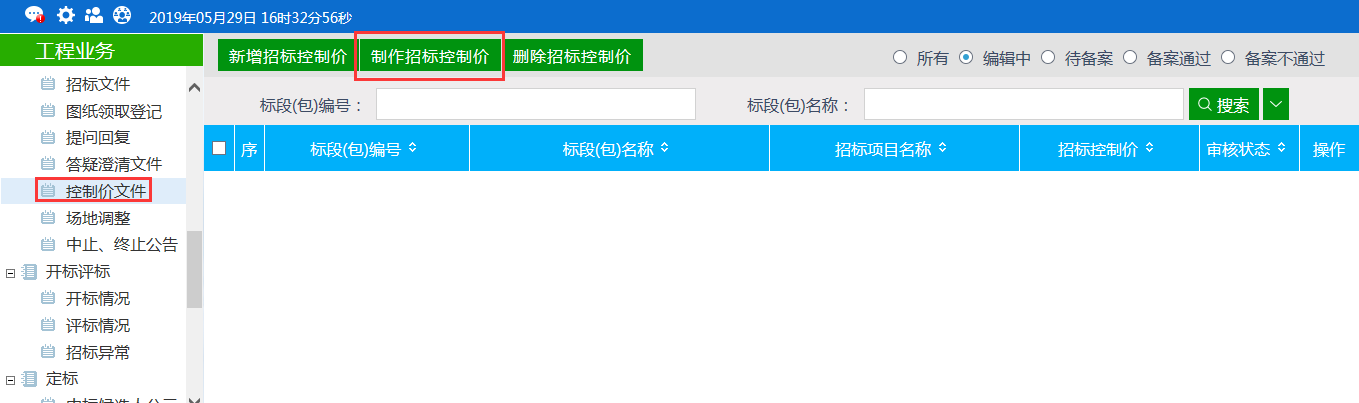 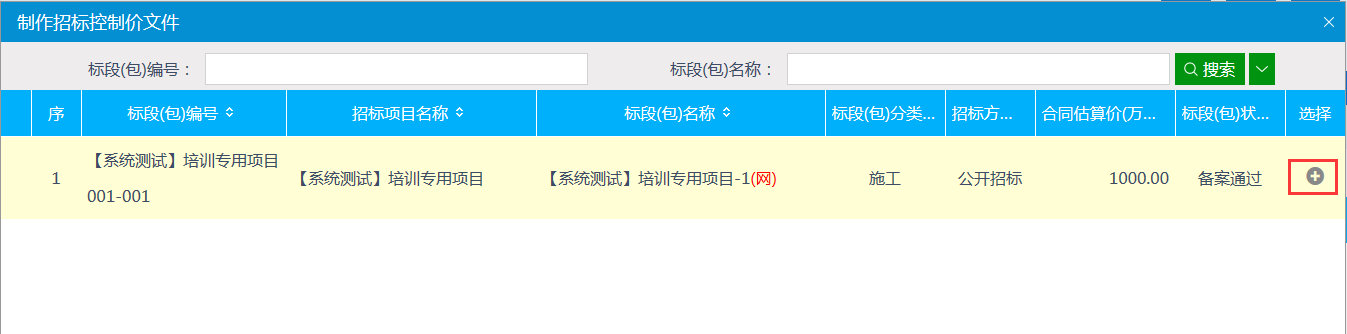 点击【+】后，跳转到在线制作控制价文件页面。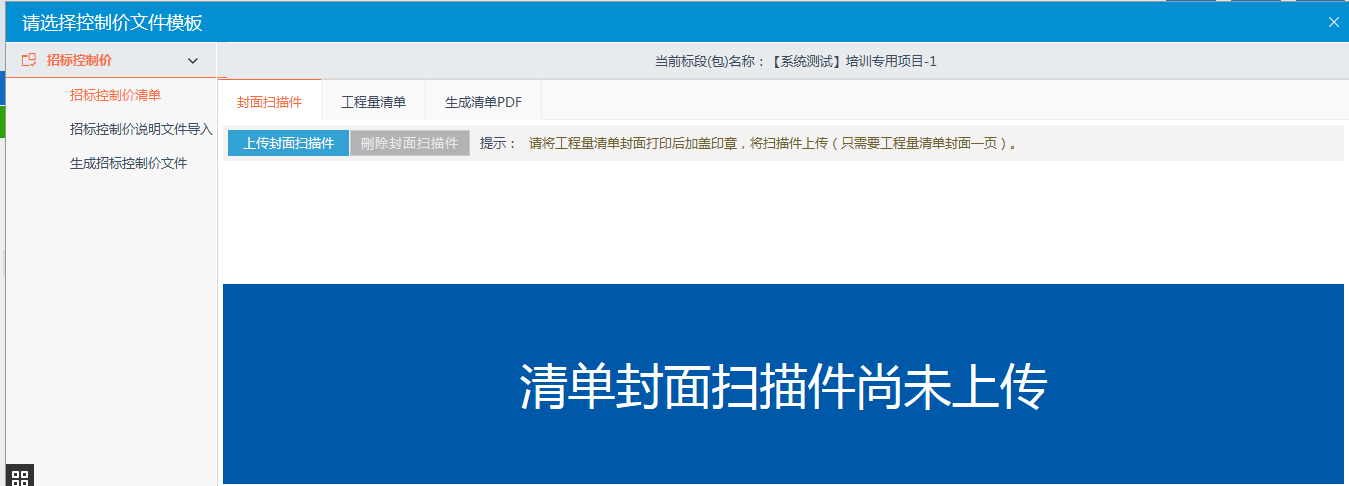 	备注：在线制作招标文件页面里的内容是自动保存，如果制作页面关闭可通过以下方式重新进入。返回到招标文件页面，找到编辑中状态的记录，点击后方【】 修改招标文件。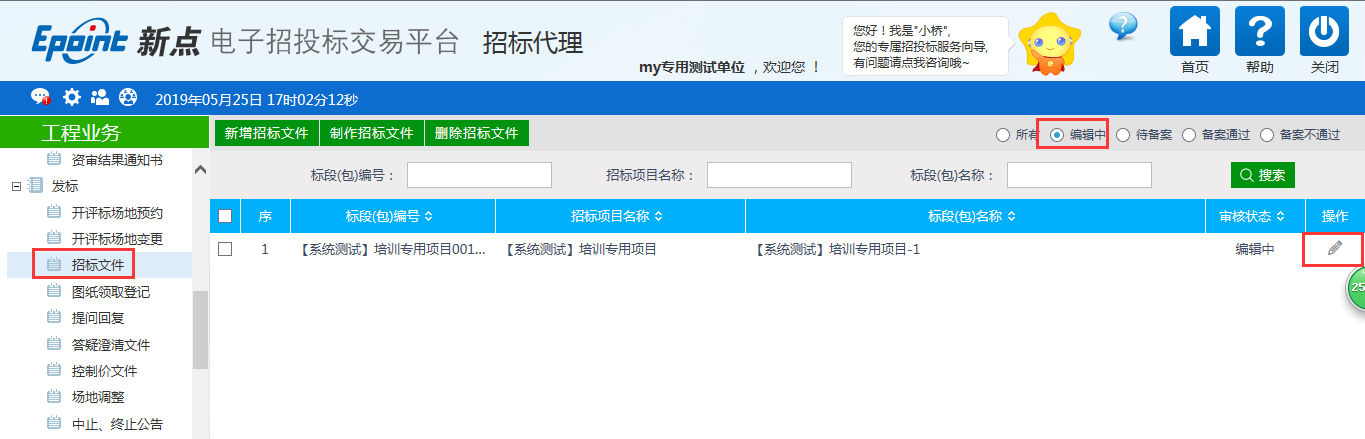 	将编辑中的招标文件中必填的内容填写完毕之后，拉动滚动条，将页面拉到最下方找到【修改】，点击此按钮可以再次进入招标文件在线制作页面。在线制作有以下几个操作步骤：招标控制价清单-->招标控制价说明文件导入-->生成招标控制价文件。招标控制价清单上传封面扫描件，上传控制价清单。说明：控制价清单同样是通过清单转换工具进行转换的。如果有相应的转换需求，请联系专门负责清单的人员。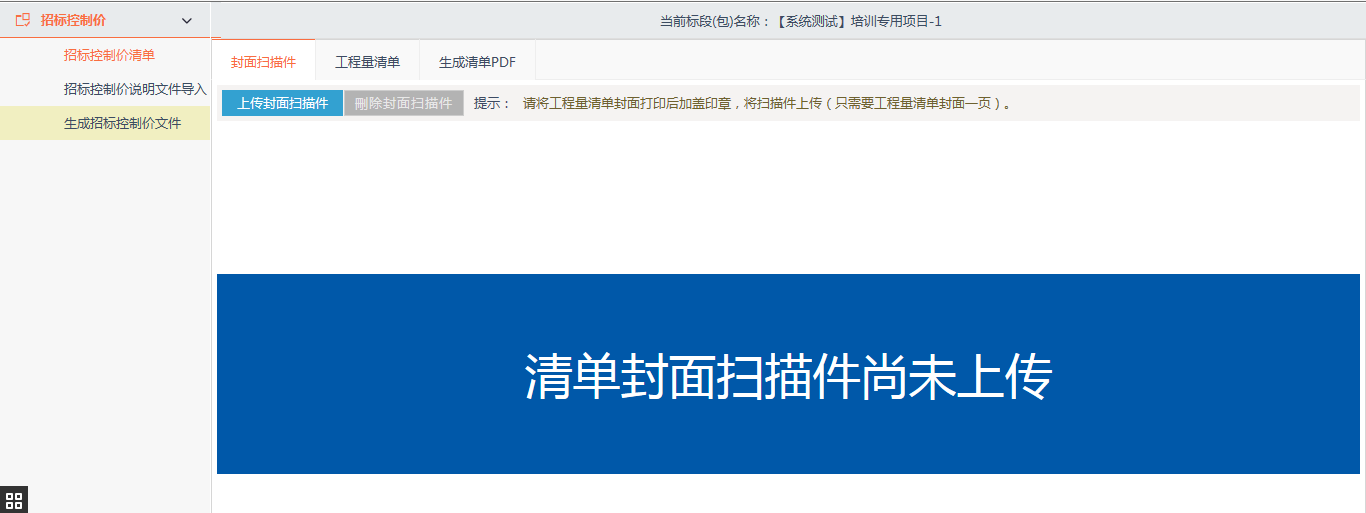 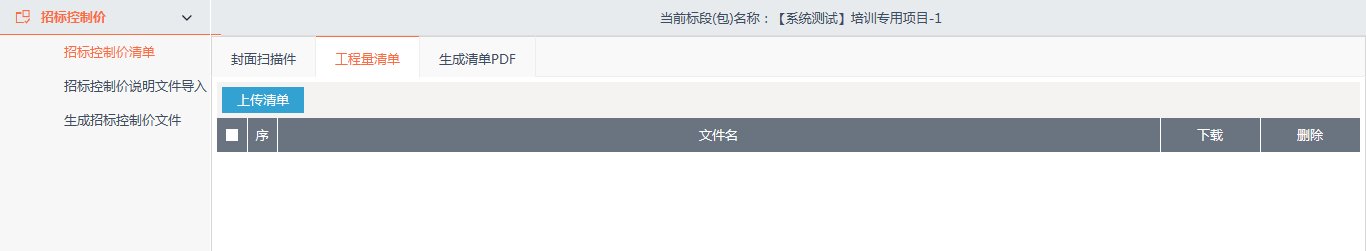 招标控制价说明文件导入请上传控制价说明文件。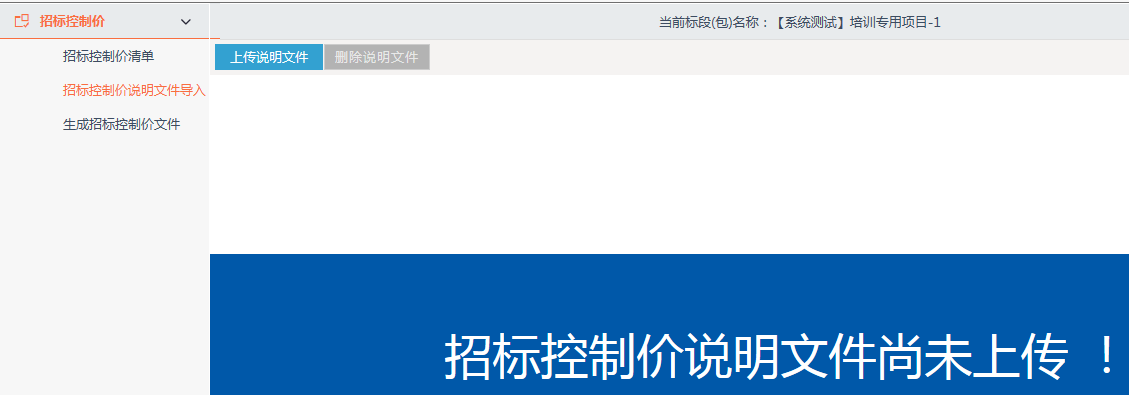 生成招标控制价文件请根据控制价文件生成的步骤，按照提示依次进行。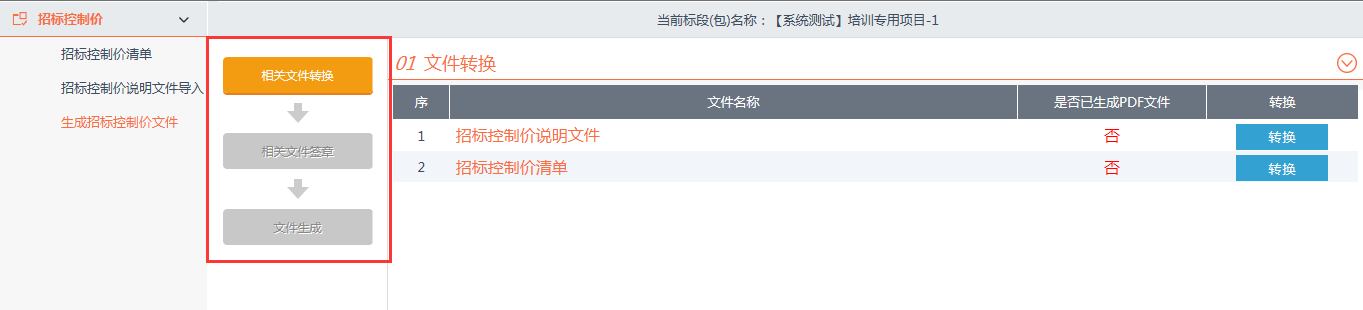 澄清文件说明：只要发过变更公告的项目都需要做澄清文件。如何进入在线制作澄清文件打开【答疑澄清文件菜单】点击【制作答疑澄清文件】选择需要制作的答疑澄清文件的标段，选择需要制作的答疑澄清文件的标段。如下图所示：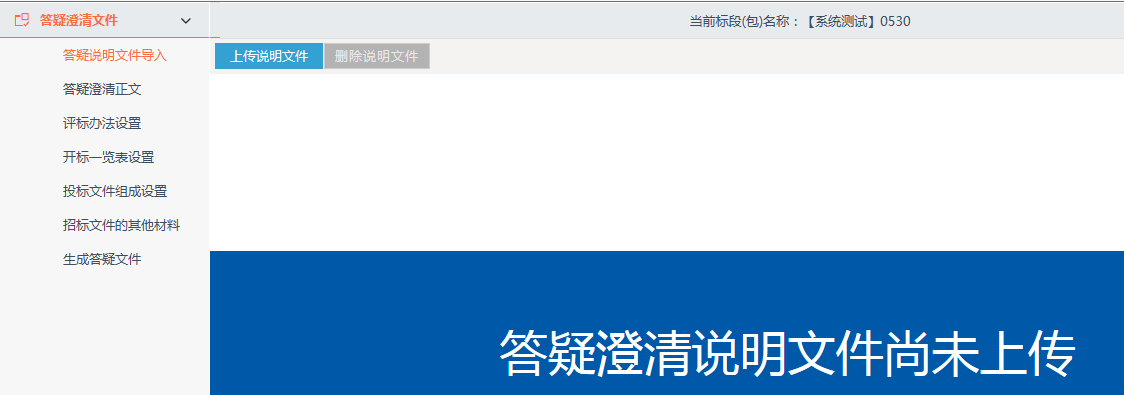 备注：在线制作文件页面里的内容是自动保存，如果制作页面关闭可通过以下方式重新进入。	返回到答疑澄清文件页面，找到编辑中状态的记录，点击后方【】 修改答疑澄清文件。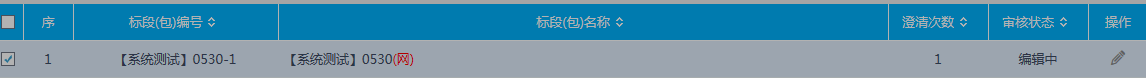 	将编辑中的答疑澄清文件中必填的内容填写完毕之后，下方找到【修改】，点击此按钮可以再次进入答疑澄清文件在线制作页面。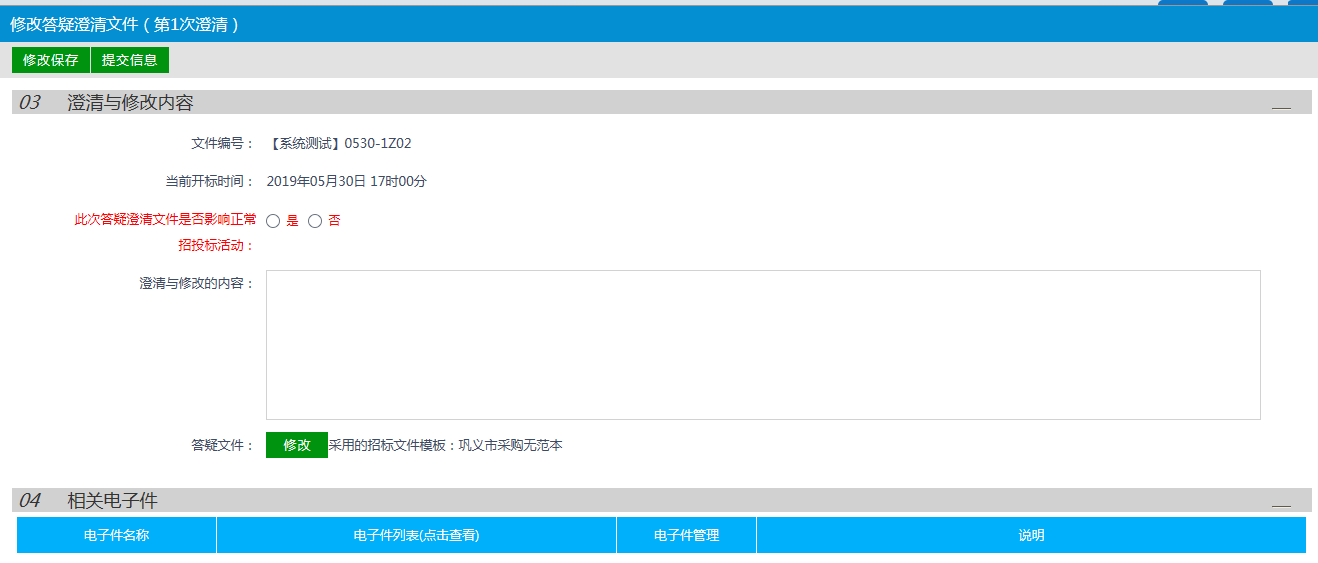 在线制作步骤在线制作有以下几个操作步骤：答疑说明文件导入答疑澄清正文上传-->评标办法设置-->工程量清单导入-->图纸-->投标文件组成设置-->答疑澄清文件的其他材料-->生成答疑澄清文件。说明：答疑澄清文件的制作和招标文件的制作步骤是一致的。唯一多了第一步“答疑说明文件导入”，此处上传一个澄清的说明文件。另外，澄清文件的制作中，里面事先已经将之前做好的招标文件的内容同步到答疑澄清文件内，如需要修改，请在对应节点处修改内容即可。工程有清单电子招标文件制作的步骤请参照上面的流程制作。招标文件制作步骤（无清单）工程有清单范本招标文件制作如何进入在线制作招标文件说明：什么时候选择无清单范本？ 选择无清单范本的前提是清单文件不能通过清单转换工具进行转换，也就是：不是房建类标准招标清单。具体清单可以不可以转换成eynzbx格式的文件，请咨询清单转换人员。打开【招标文件菜单】点击【制作招标文件】选择需要制作的招标文件的标段，选择需要制作的招标文件的标段。如下图所示：	选择使用的范本：巩义市工程无范本无清单，点击【选择】确定招标文件制作信息，最后点击确定打开招标文件在线制作页面。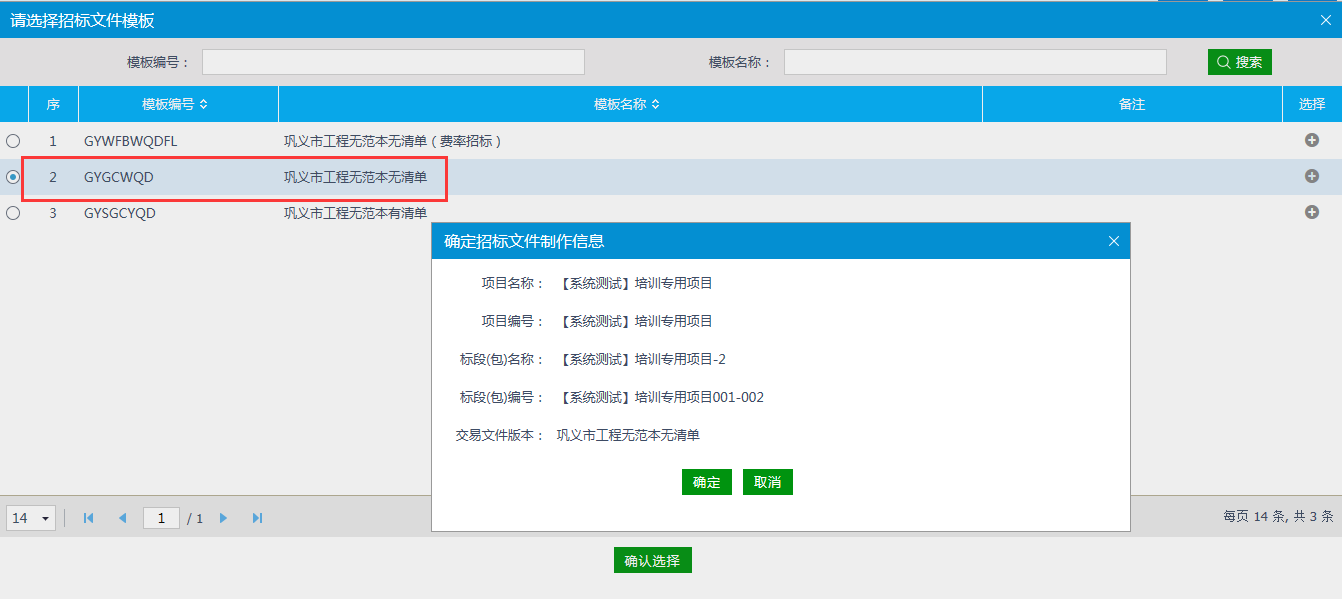 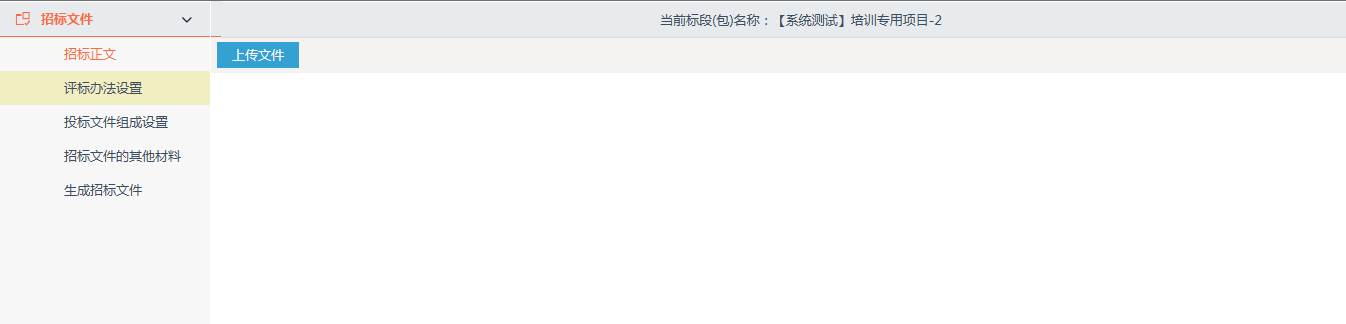 备注：在线制作招标文件页面里的内容是自动保存，如果制作页面关闭可通过以下方式重新进入。	返回到招标文件页面，找到编辑中状态的记录，点击后方【】 修改招标文件。	将编辑中的控制价文件中必填的内容填写完毕之后，下方找到【修改】，点击此按钮可以再次进入控制价文件在线制作页面。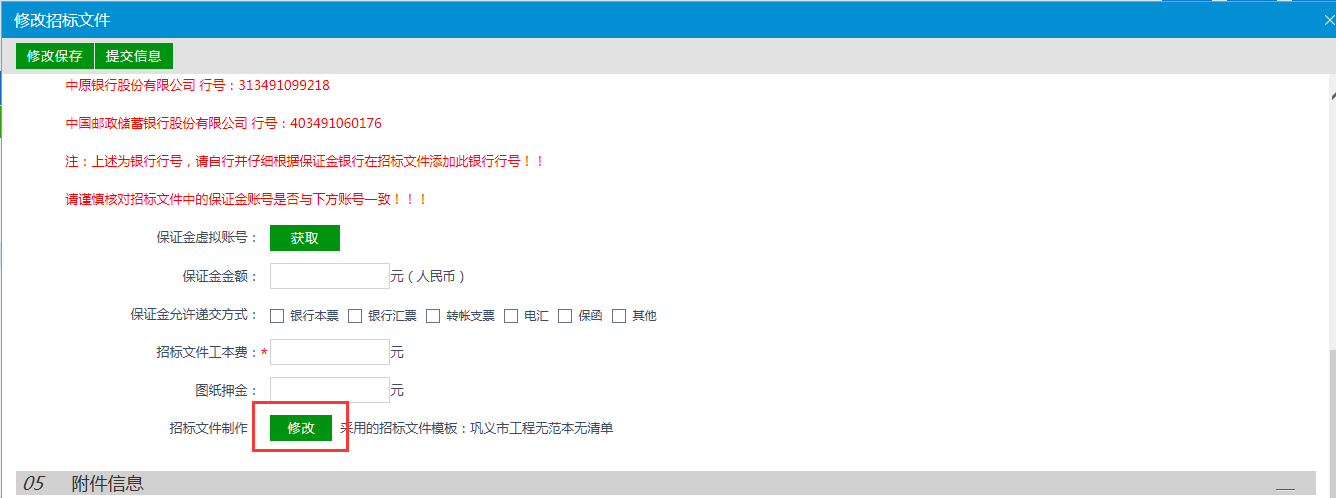 在线制作步骤在线制作有以下几个操作步骤：招标正文上传-->评标办法设置-->投标文件组成设置-->招标文件的其他材料-->生成招标文件。招标正文招标正文处可以上传word 版的文件。此处的功能是请将已经编辑好的word版的招标文件导入到此处。点击【上传文件】找到word版的文件后上传。评标办法设置在此处选择使用的评标办法：综合评分法_有清单，点击保存按钮。保存之后，页面内会增加评标办法设置的标签，如图：初步评审初步评审下，有3项内容：形式评审、资格评审、响应性评审。页面内预留的有几项评分点，如果不符合招标文件要求， 可以点击右侧的【】 删除当前评分点。如何新增评分点？以“形式评审”为例，点击当前页面下【新增评分点】，在下图处，输入“评分点名称”，“评审标准”。“ 打分方式”不能更改，只有符合性打分，“是否必过项”代表评委在对此项评分点是否可以跳过，“评分查看地址”可以忽略。录入完毕之后， 点击保存按钮，当前评分点新增完毕。 重复以上步骤，将“形式评审”的所有评分点都录入完毕。“资格评审”、“响应性评审”操作方式和“形式评审”一致，这里就不再多做赘述。详细评审详细评审下，有3项内容：商务标、技术标评分参数、综合标评分参数。页面内预留的有几项评分点，如果不符合招标文件要求， 可以点击右侧的【】 删除当前评分点。如何新增评分点？以“商务标”为例，点击当前页面下【新增评分点】，在下图处，输入“评分点名称”，“评审标准”。选择“打分方式”，输入“最高分”和“最低分”，“评分查看地址”可以忽略。录入完毕之后， 点击保存按钮，当前评分点新增完毕。 重复以上步骤，将“商务标”的所有评分点都录入完毕。“技术标评分参数”、“综合标评分参数”操作方式和“形式评审”一致，这里就不再多做赘述。废标条款此处废标条款可以录入也可不录入。投标文件组成设置投标文件组成范本在投标文件组成设置处预留的有投标目录，代理单位在制作招标文件的时候请将word 版的招标文件的投标目录以这个顺序进行制作。投标文件目录是可以新增或者删除的。点击【新增】可以增加节点。 只有【新增】过的节点才可以删除，系统默认的目录是不能删除的。备注：代理单位word版的招标文件的投标目录如果跟系统里的目录如果不一致，招标文件应事先规定好以哪个为准。否则因为电子招标文件和纸质招标文件不一致造成的废标，由代理单位负责。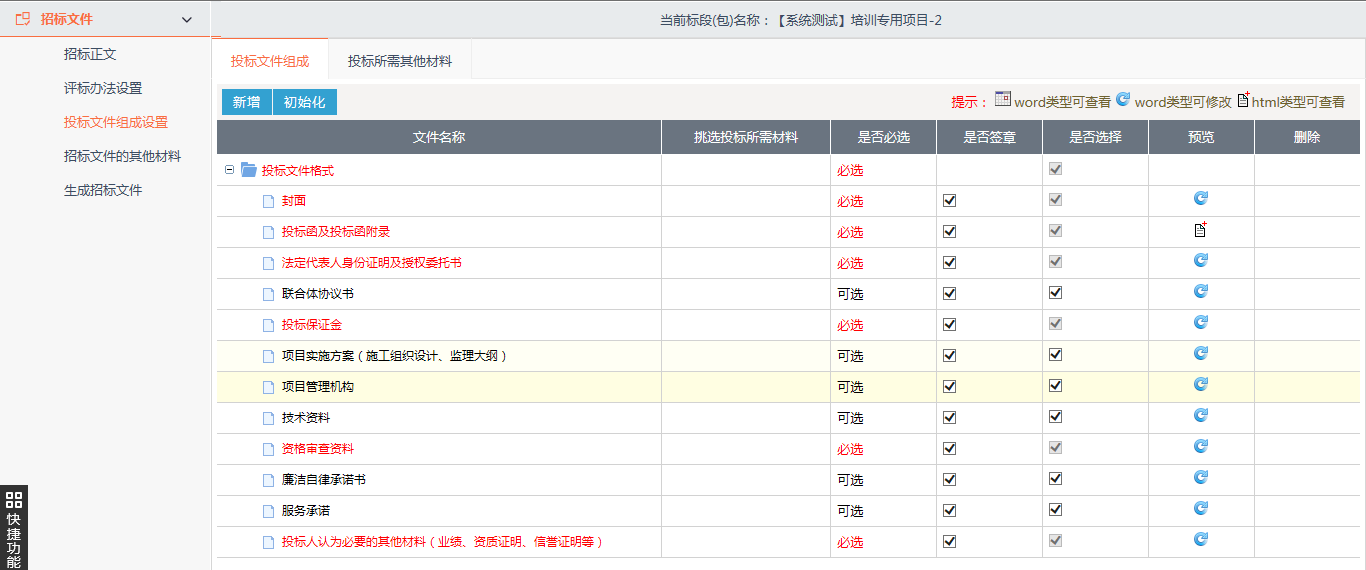 投标所需其他材料此处如果有其他材料可以在此上传，没有直接跳过即可。招标文件的其他材料此处如果有其他材料可以在此上传，没有直接跳过即可。生成招标文件相关文件转换点击转换按钮，转换成电子格式。转换完毕之后，提示进入下一步。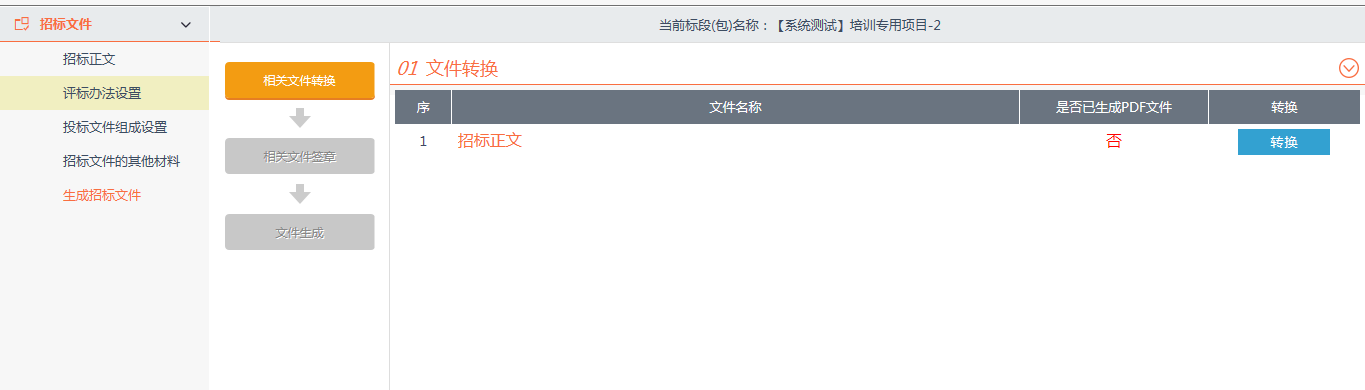 相关文件签章根据以下图示提示步骤进行签章操作。签章完毕之后，提示进入下一步操作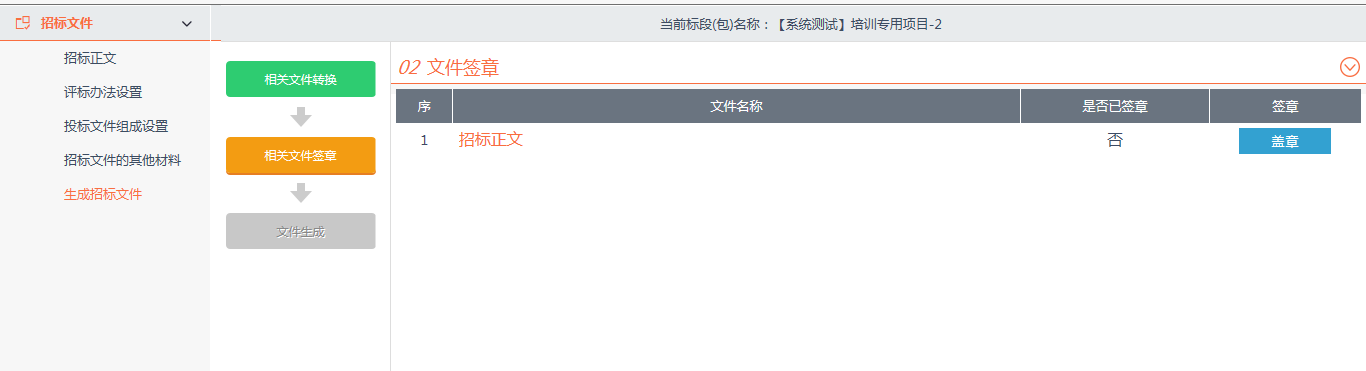 文件生成点击生成按钮，等待生成完毕之后，点击红框内的号，可展示出生成之后的电子招标文件。生成的招标文件格式为  *.GYZF 格式的文件。生成完毕之后，将此页面关闭，从新打开编辑中的招标文件记录，填写完整招标文件的基本信息，提交备案即可。澄清文件如何进入在线制作澄清文件打开【答疑澄清文件菜单】点击【制作答疑澄清文件】选择需要制作的答疑澄清文件的标段，选择需要制作的答疑澄清文件的标段。如下图所示：备注：在线制作文件页面里的内容是自动保存，如果制作页面关闭可通过以下方式重新进入。	返回到答疑澄清文件页面，找到编辑中状态的记录，点击后方【】 修改答疑澄清文件。	将编辑中的答疑澄清文件中必填的内容填写完毕之后，下方找到【修改】，点击此按钮可以再次进入答疑澄清文件在线制作页面。在线制作步骤在线制作有以下几个操作步骤：答疑说明文件导入答疑澄清正文上传-->评标办法设置-->投标文件组成设置-->答疑澄清文件的其他材料-->生成答疑澄清文件。说明：答疑澄清文件的制作和招标文件的制作步骤是一致的。唯一多了第一步“答疑说明文件导入”，此处上传一个澄清的说明文件。另外，澄清文件的制作中，里面事先已经将之前做好的招标文件的内容同步到答疑澄清文件内，如需要修改，请在答疑澄清正文处修改内容即可。